Утверждаю Директор  МБОУСОШ №20 ________ М.А. Карартуньян31.08.2019 г.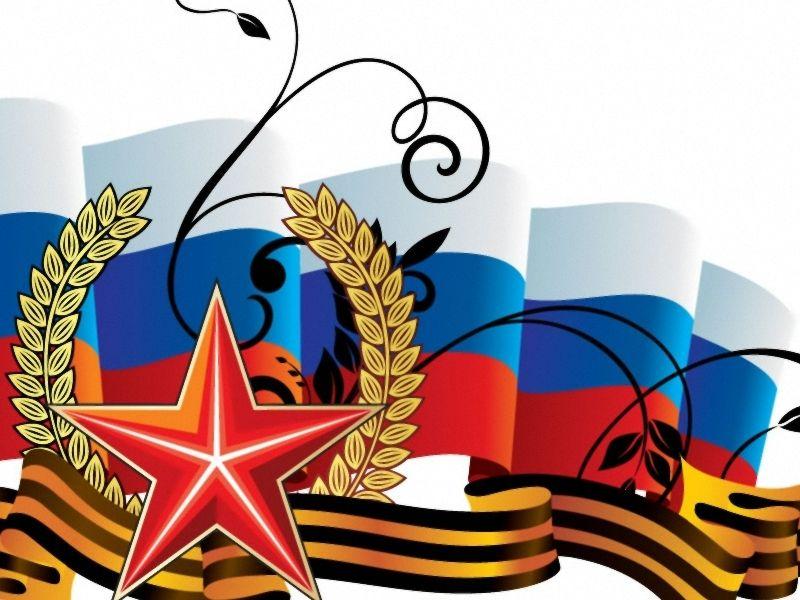 План  оборонно – массовой и военно – патриотической работы на 2019-2020  учебный годЗам. директора по воспитательной работе                                Т.П. Бирюкова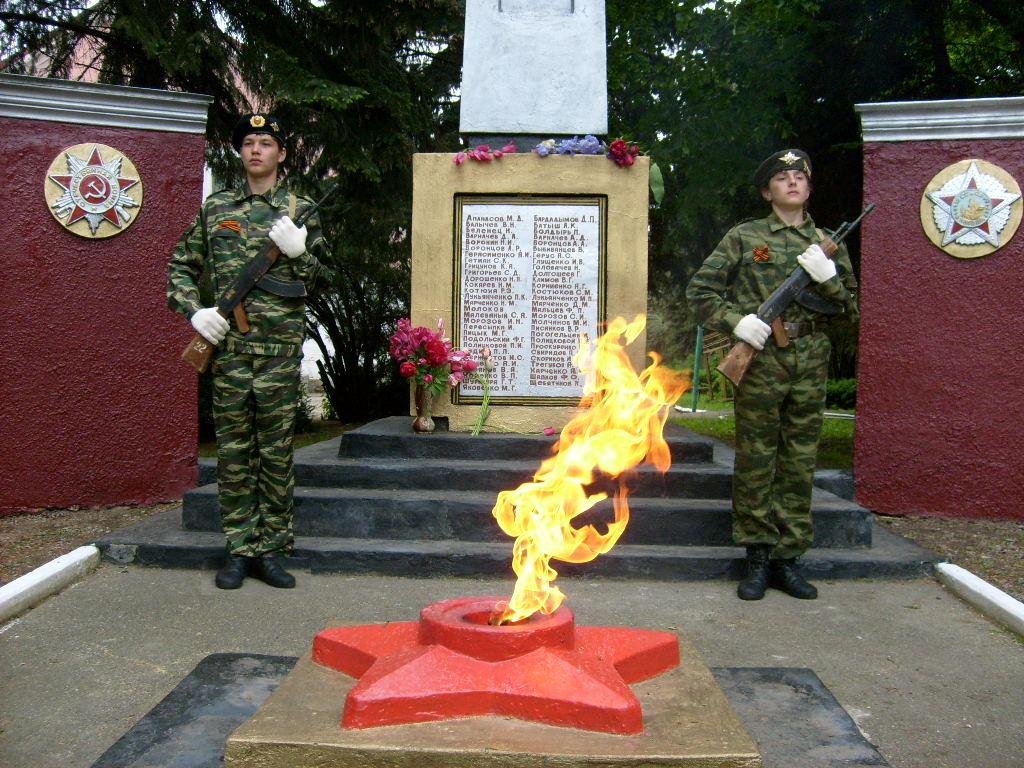 № ппНаименование мероприятияСроки проведенияОтветственные1. Единый Всекубанский классный час «Урок памяти»02.09.2019 гКлассные руководители 1-11 классов2. Торжетсвенная линейка, посвященная празднику «Первого звонка»02.09.2019 гБирюкова Т.П., зам. директора по воспитательной работе, классные руководители 9-х, 11 классов3 Проведение еженедельных Уроков мужества и пятиминуток ( по отдельному графику) в течение года Классные руководители 1-11 классов4.Уборка мусора  возле стелы « Трех поколений» и памятника погибшим воинам, могилы партизана Хрестина.В течение годаКлассные руководители 1-11 классов5.Мероприятия, приуроченные ко Дню Неизвестного Солдата (по отдельному плану)03.12.2019гКлассные руководители 1-11 классов6Присвоением имени Героя учащимися 1- х классовянварь 2020 г Казамнина Е.В., Осьмакова М.А., учителя 1-х классов7. Торжественное открытие месячника оборонно – массовой и военно – патриотической работы23.01.2020 гБирюкова Т.П., зам. директора по ВР8.Проведение мероприятий, приуроченных к месячнику оборонно – массовой и военно – патриотической работыПо отдель-ному плануБирюкова Т.П., зам. директора по воспитательной работе, классные руководители 1-11 классов9. Посещение краеведческих музеев. В течение годаКлассные руководители 1-11 классов10. Участие в районном фестивале среди допризывной молодежи « А, ну-ка, парни!»  ( по отдельному плану)февральУчитель ОБЖ11. Тематические классные часы, посвященные Дню Победы02.05-08.05.2020 г Классные руководители 1-11 классов12. Участие в общепоселковой акции « Спасибо деду – за Победу!»06.05.2020 г.Классные руководители 1-11 классов13.Проведение торжественной линейки, посвященной Дню Победы, флеш – моб «Спасибо за Победу!»07.05.2020г Бирюкова Т.П., зам. директора по воспитательной работе14. Участие в  общепоселковой литературно – музыкальной композиции, посвященной Дню Победы07.05.2020 гБирюкова Т.П., зам. директора по воспитательной работе15. Участие в общепоселковом митинге, посвященном Дню Победы и шествии «Бессмертный полк»09.05.2020 г  Бирюкова Т.П., зам. директора по воспитательной работе, классные руководители 1-11 классов16Акция « Поздравь ветерана»09.05.2020 гБирюкова Т.П., зам. директора по ВР, классные руководители 1-11 классов17. Участие в общепоселковом митинге, посвященном Дню памяти22.06.2020 гКлассные руководители 1-11 классов18.Акция « Помним» по уходу за памятниками погибшим воинамв течение годаКлассные руководители 1-11 классов19. Организация и проведение однодневных  походов и экскурсий по местам Боевой Славыв течение года Классные руководители 1-11 классов20 Сбор материалов для создания школьного музеяв течение годаВарельджан З.А., учитель начальных классов